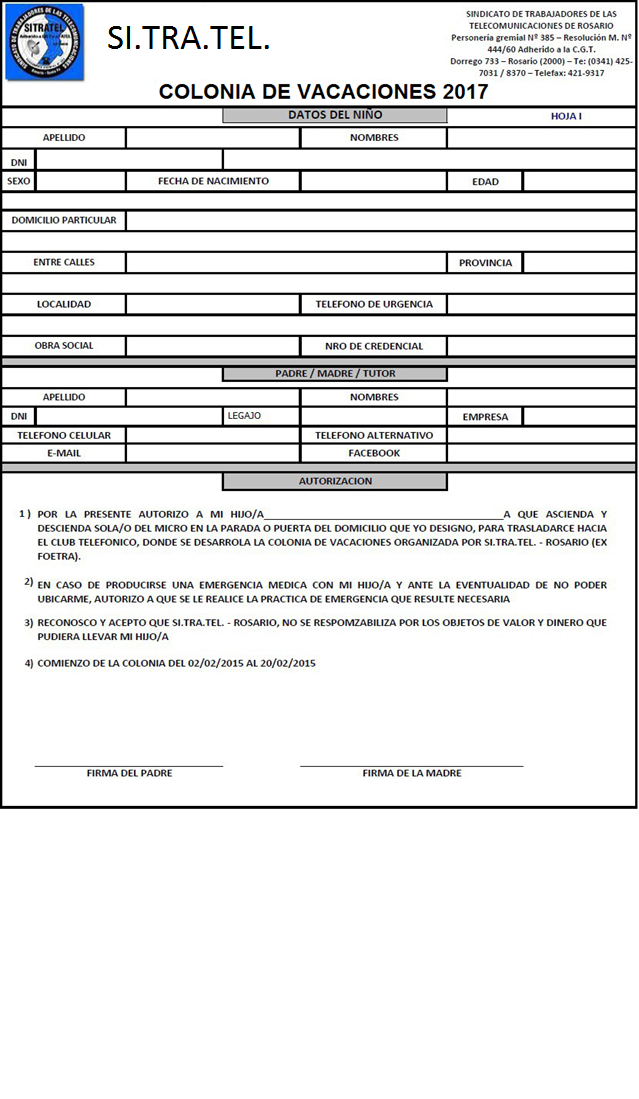 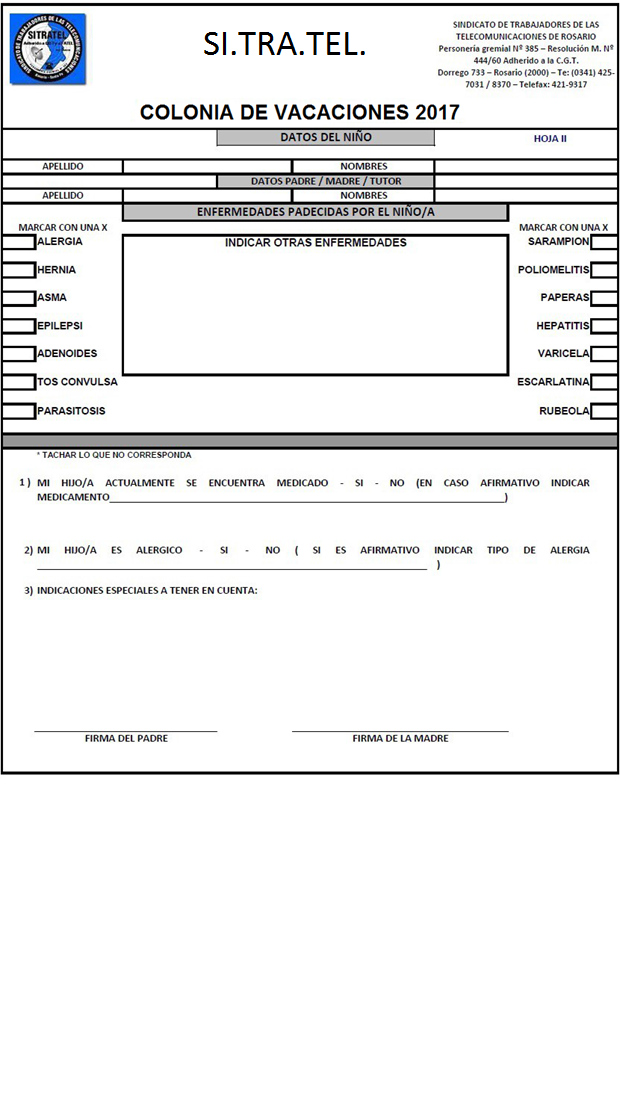 ANTE CUALQUIER DUDA O CONSULTA COMUNICARSE CON SARA SIME – CEL  0341-152532012